MADONAS NOVADA PAŠVALDĪBA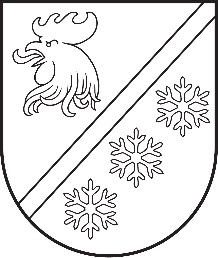 Reģ. Nr. 90000054572Saieta laukums 1, Madona, Madonas novads, LV-4801t. 64860090, e-pasts: pasts@madona.lv___________________________________________________________________________MADONAS NOVADA PAŠVALDĪBAS DOMESIZGLĪTĪBAS UN JAUNATNES LIETU KOMITEJAS SĒDES PROTOKOLS NR. 1Madonā2023. gada 19. janvārīSēde sasaukta plkst. 13.00Sēdi atklāj plkst. 13.00Sēde notiek attālināti videokonferences platformā ZOOM.Sēdē tika veikts audioieraksts.Sēdi vada : Valda Kļaviņa - komitejas priekšsēdētājaProtokolē: Līga Rieksta - lietvedeSēdē piedalās deputāti:Artūrs Čačka, Artūrs Grandāns, Arvīds Greidiņš, Iveta Peilāne, Sandra Maksimova, Zigfrīds Gora Sēdē nepiedalās deputāti: Māris Olte, Rūdolfs Preiss – attaisnotu iemeslu dēļ.Sēdē piedalās: Administrācijas darbinieki: Solvita Seržāne – Izglītības nodaļas vadītāja, Liene Ankrava – Finanšu nodaļas vadītāja, Uģis Fjodorovs – pašvaldības izpilddirektors.Pagastu un apvienību pārvalžu vadītāji: Elita Ūdre – Ērgļu apvienības pārvaldes vadītājs. Iestāžu vadītāji un darbinieki: Oskars Jeske – metodisko apvienību mūzikas skolotāju vadītājs.Sēdes vadītāja Valda Kļaviņa iepazīstina ar Madonas novada pašvaldības domes Izglītības un jaunatnes lietu komitejas sēdes darba kārtību.DARBA KĀRTĪBĀ:0. Par darba kārtībuZIŅO: Valda Kļaviņa 1. Par valsts mērķdotācijas sadali Madonas novada pašvaldības vispārējās pamatizglītības un vispārējās vidējās izglītības iestāžu pedagoģisko darbinieku darba samaksaiZIŅO: Solvita Seržāne 2. Par valsts mērķdotācijas sadali Madonas novada pašvaldības izglītības iestāžu bērnu no piecu gadu vecuma izglītošanā nodarbināto pirmsskolas izglītības pedagogu darba samaksaiZIŅO: Solvita Seržāne 3. Par valsts mērķdotācijas sadali Madonas novada pašvaldības interešu izglītības programmu pedagogu daļējai darba samaksai un valsts sociālās apdrošināšanas obligātajām iemaksām no 2023.gada 1.janvāra līdz 31.augustamZIŅO: Solvita Seržāne 4. Par Madonas novada pašvaldības vispārējās pamatizglītības un vispārējās vidējās izglītības iestāžu direktoru darba samaksas apstiprināšanuZIŅO: Solvita Seržāne 5. Par Madonas novada pašvaldības izglītības iestāžu pedagoģisko darbinieku amata vienību sarakstu apstiprināšanuZIŅO: Solvita Seržāne 6. Par stipendijas piešķiršanu studijām rezidentūrā Rīgas Stradiņa universitātēZIŅO: Solvita Seržāne 7. Par grozījumiem Madonas novada pašvaldības 2022. gada 29. septembra lēmumā Nr. 653 “Par Madonas novada pašvaldības maksas pakalpojumu cenrāža apstiprināšanu”ZIŅO: Solvita Seržāne 8. Informatīvais jautājums - Par izglītības pasākumu budžetu 2023. gadamZIŅO: Solvita Seržāne 9. Informatīvais jautājums - par mācību līdzekļu nodrošināšanu vispārējās mācību iestādēs mūzikas priekšmetāZIŅO: Artūrs Grandāns, Solvita Seržāne 0. Par darba kārtībuZIŅO: Valda KļaviņaSēdes vadītāja aicina balsot par sēdes darba kārtību.Atklāti balsojot: ar 7 balsīm "Par" (Artūrs Čačka, Artūrs Grandāns, Arvīds Greidiņš, Iveta Peilāne, Sandra Maksimova, Valda Kļaviņa, Zigfrīds Gora), "Pret" – nav, "Atturas" – nav, Madonas novada pašvaldības domes Izglītības un jaunatnes lietu komiteja NOLEMJ:Apstiprināt 2023.gada 19. janvāra Madonas novada pašvaldības domes Izglītības un jaunatnes komitejas sēdes darba kārtību.1. Par valsts mērķdotācijas sadali Madonas novada pašvaldības vispārējās pamatizglītības un vispārējās vidējās izglītības iestāžu pedagoģisko darbinieku darba samaksaiZIŅO: Solvita SeržāneSAGATAVOTĀJS: Solvita SeržāneSēdes vadītāja aicina balsot par lēmuma projektu.Atklāti balsojot: ar 7 balsīm "Par" (Artūrs Čačka, Artūrs Grandāns, Arvīds Greidiņš, Iveta Peilāne, Sandra Maksimova, Valda Kļaviņa, Zigfrīds Gora), "Pret" – nav, "Atturas" – nav, Madonas novada pašvaldības domes Izglītības un jaunatnes lietu komiteja NOLEMJ:Atbalstīt lēmuma projektu un virzīt izskatīšanai uz finanšu un attīstības komitejas sēdi.Lēmuma projekts:Pamatojoties uz Finanšu ministrijas 23.12.2022. rīkojumu Nr.866 “Par valsts pagaidu budžetu 2023.gadam”, pašvaldības Izglītības nodaļa un Finanšu nodaļa, atbilstoši normatīvajiem aktiem, ir  veikusi aprēķinus par valsts mērķdotācijas sadali vispārējās pamatizglītības un vispārējās vidējās izglītības iestādēm no 2023.gada 1.janvāra līdz 31.augustam. Noklausījusies S.Seržānes sniegto informāciju, ņemot vērā deputātu komentārus, pamatojoties uz Izglītības likuma 17. panta trešās daļas 9.punktu, atklāti balsojot: PAR - ___, PRET - ___, ATTURAS - ___, Madonas novada pašvaldības dome NOLEMJ:1.Sadalīt Madonas novada pašvaldības vispārējās pamatizglītības un vispārējās vidējās izglītības iestāžu pedagoģisko darbinieku darba samaksai un valsts sociālās apdrošināšanas obligātajām iemaksām paredzēto valsts mērķdotāciju no 2023.gada 1.janvāra līdz 31.augustam EUR 3881392,00 apmērā.2. Iedalīt Dzelzavas speciālajai pamatskolai valsts mērķdotāciju no 2023.gada 1.janvāra līdz 31.augustam EUR 632918,00 apmērā, t.sk. pedagoģisko darbinieku darba samaksai un valsts sociālās apdrošināšanas obligātajām iemaksām -409016,00 euro. Madonas novada pašvaldības vispārējās pamatizglītības un vispārējās vidējās izglītības iestāžu pedagoģisko darbinieku darba samaksai un valsts sociālās apdrošināšanas obligātajām iemaksām paredzētās valsts mērķdotācijas sadales saraksti no 2023.gada 1.janvāra līdz 31.augustam pievienoti protokolam.2. Par valsts mērķdotācijas sadali Madonas novada pašvaldības izglītības iestāžu bērnu no piecu gadu vecuma izglītošanā nodarbināto pirmsskolas izglītības pedagogu darba samaksaiZIŅO: Solvita SeržāneSAGATAVOTĀJS: Solvita SeržāneSēdes vadītāja aicina balsot par lēmuma projektu.Atklāti balsojot: ar 7 balsīm "Par" (Artūrs Čačka, Artūrs Grandāns, Arvīds Greidiņš, Iveta Peilāne, Sandra Maksimova, Valda Kļaviņa, Zigfrīds Gora), "Pret" – nav, "Atturas" – nav, Madonas novada pašvaldības domes Izglītības un jaunatnes lietu komiteja NOLEMJ:Atbalstīt lēmuma projektu un virzīt izskatīšanai uz finanšu un attīstības komitejas sēdi.Lēmuma projekts:Pamatojoties uz Finanšu ministrijas 23.12.2022. rīkojumu Nr.866 “Par valsts pagaidu budžetu 2023.gadam”, pašvaldības Izglītības nodaļa un Finanšu nodaļa, atbilstoši normatīvajiem aktiem, ir  veikusi aprēķinus par valsts mērķdotācijas sadali pirmsskolas izglītības pedagogu darba samaksai no 2023.gada 1.janvāra līdz 31.augustam. Noklausījusies S.Seržānes sniegto informāciju, ņemot vērā deputātu komentārus, pamatojoties uz Izglītības likuma 17. panta trešās daļas 9.punktu, atklāti balsojot: PAR - ___, PRET - ___, ATTURAS - ___, Madonas novada pašvaldības dome NOLEMJ:Sadalīt Madonas novada pašvaldības izglītības iestādēm bērnu no piecu gadu vecuma izglītošanā nodarbināto pirmsskolas izglītības pedagogu darba samaksai un valsts sociālās apdrošināšanas obligātajām iemaksām paredzēto valsts mērķdotāciju no 2023.gada 1.janvāra līdz 31.augustam EUR 676024,00 apmērā. Madonas novada pašvaldības izglītības iestādēm bērnu no piecu gadu vecuma izglītošanā nodarbināto pirmsskolas izglītības iestāžu pedagogu darba samaksai un valsts sociālās apdrošināšanas obligātajām iemaksām paredzētās valsts mērķdotācijas sadales saraksti 2023.gada 1.janvāra līdz 31.augustam pievienoti protokolam.3. Par valsts mērķdotācijas sadali Madonas novada pašvaldības interešu izglītības programmu pedagogu daļējai darba samaksai un valsts sociālās apdrošināšanas obligātajām iemaksām no 2023.gada 1.janvāra līdz 31.augustamZIŅO: Solvita SeržāneSAGATAVOTĀJS: Solvita SeržāneSēdes vadītāja aicina balsot par lēmuma projektu.Atklāti balsojot: ar 7 balsīm "Par" (Artūrs Čačka, Artūrs Grandāns, Arvīds Greidiņš, Iveta Peilāne, Sandra Maksimova, Valda Kļaviņa, Zigfrīds Gora), "Pret" – nav, "Atturas" – nav, Madonas novada pašvaldības domes Izglītības un jaunatnes lietu komiteja NOLEMJ:Atbalstīt lēmuma projektu un virzīt izskatīšanai uz finanšu un attīstības komitejas sēdi.Lēmuma projekts:Pamatojoties uz Finanšu ministrijas 23.12.2022. rīkojumu Nr.866 “Par valsts pagaidu budžetu 2023.gadam”, pašvaldības Izglītības nodaļa un Finanšu nodaļa, atbilstoši normatīvajiem aktiem, ir  veikusi aprēķinus par valsts mērķdotācijas sadali interešu izglītības programmu īstenošanai no 2023.gada 1.janvāra līdz 31.augustam. Noklausījusies S.Seržānes sniegto informāciju, ņemot vērā deputātu komentārus, pamatojoties uz Izglītības likuma 17. panta trešās daļas 9.punktu, atklāti balsojot: PAR - ___, PRET - ___, ATTURAS - ___, Madonas novada pašvaldības dome NOLEMJ:Sadalīt Madonas novada pašvaldības interešu izglītības programmu pedagogu daļējai darba samaksai un valsts sociālās apdrošināšanas obligātajām iemaksām paredzēto valsts mērķdotāciju no 2023.gada 1.janvāra līdz 31.augustam EUR 204848,00 apmērā.Madonas novada pašvaldības izglītības iestāžu interešu izglītības programmu pedagogu daļējai darba samaksai un valsts sociālās apdrošināšanas obligātajām iemaksām paredzētās valsts mērķdotācijas sadales piešķiršanas saraksts no 2023.gada 1.janvāra līdz 31.augustam pievienots protokolam.4. Par Madonas novada pašvaldības vispārējās pamatizglītības un vispārējās vidējās izglītības iestāžu direktoru darba samaksas apstiprināšanuZIŅO: Solvita SeržāneSAGATAVOTĀJS: Solvita SeržāneSēdes vadītāja aicina balsot par lēmuma projektu.Atklāti balsojot: ar 6 balsīm "Par" (Artūrs Čačka, Artūrs Grandāns, Arvīds Greidiņš, Sandra Maksimova, Valda Kļaviņa, Zigfrīds Gora), "Pret" – nav, "Atturas" – nav, Madonas novada pašvaldības domes Izglītības un jaunatnes lietu komiteja NOLEMJ:Atbalstīt lēmuma projektu un virzīt izskatīšanai uz finanšu un attīstības komitejas sēdi.Lēmuma projekts:Pamatojoties uz Finanšu ministrijas 23.12.2022. rīkojumu Nr.866 “Par valsts pagaidu budžetu 2023.gadam”, pašvaldības Izglītības nodaļa un Finanšu nodaļa, atbilstoši normatīvajiem aktiem, ir  veikusi aprēķinus par valsts mērķdotācijas sadali vispārējās pamatizglītības un vispārējās vidējās izglītības iestādēm no 2023.gada 1.janvāra līdz 31.augustam. Saskaņā ar Ministru kabineta 05.07.2016. noteikumiem Nr.445 “Pedagogu darba samaksas noteikumi”, ņemot vērā izglītojamo skaitu Valsts izglītības informācijas sistēmā (VIIS) un saņemto valsts mērķdotācijas apmēru no 2023.gada 1.janvāra līdz 31.augustam, ir veicami grozījumi izglītības iestāžu direktoru darba samaksas noteikšanā. Izskatījusi sagatavoto Madonas novada pašvaldības vispārējās pamatizglītības un vispārējās vidējās izglītības iestāžu direktoru darba samaksas saraksta projektu, noklausījusies S.Seržānes sniegto informāciju, ņemot vērā deputātu komentārus, pamatojoties uz Ministru kabineta 05.07.2016. noteikumu Nr.445 “Pedagogu darba samaksas noteikumi” 9.1.punktu, atklāti balsojot: PAR - ___, PRET - ___, ATTURAS - ___, Madonas novada pašvaldības dome NOLEMJ:1.Apstiprināt Madonas novada pašvaldības vispārējās pamatizglītības un vispārējās vidējās izglītības iestāžu direktoru darba samaksu.2.Atzīt par spēku zaudējušu 29.09.2022.domes lēmumu Nr.643 ”Par Madonas novada pašvaldības vispārējās pamatizglītības un vispārējās vidējās izglītības iestāžu direktoru darba samaksas apstiprināšanu” (protokols Nr.21; 36.p).Madonas novada pašvaldības vispārējās pamatizglītības un vispārējās vidējās izglītības iestāžu direktoru darba samaksas saraksts pievienots protokolam.5. Par Madonas novada pašvaldības izglītības iestāžu pedagoģisko darbinieku amata vienību sarakstu apstiprināšanuZIŅO: Solvita SeržāneSAGATAVOTĀJS: Solvita SeržāneDEBATĒS PIEDALĀS: Solvita Seržāne, Sandra MaksimovaSēdes vadītāja aicina balsot par lēmuma projektu.Atklāti balsojot: ar 7 balsīm "Par" (Artūrs Čačka, Artūrs Grandāns, Arvīds Greidiņš, Iveta Peilāne, Sandra Maksimova, Valda Kļaviņa, Zigfrīds Gora), "Pret" – nav, "Atturas" – nav, Madonas novada pašvaldības domes Izglītības un jaunatnes lietu komiteja NOLEMJ:Atbalstīt lēmuma projektu un virzīt izskatīšanai uz finanšu un attīstības komitejas sēdi.Lēmuma projekts:Saskaņā ar 05.07.2016. Ministru kabineta noteikumiem Nr.445 “Pedagogu darba samaksas noteikumi”, ņemot vērā izglītojamo skaitu Valsts izglītības informācijas sistēmā (VIIS) un saņemto valsts mērķdotācijas apmēru no 2023.gada 1.janvāra līdz 31.augustam, ir veicami grozījumi vienotajā Madonas novada pašvaldības izglītības iestāžu pedagoģisko darbinieku amata vienību sarakstā. Izskatījusi sagatavoto Madonas novada pašvaldības izglītības iestāžu pedagogu amata vienību saraksta projektu, noklausījusies S.Seržānes sniegto informāciju, ņemot vērā deputātu komentārus, pamatojoties uz Pašvaldību likuma __.pantu, atklāti balsojot: PAR - ___, PRET - ___, ATTURAS - ___, Madonas novada pašvaldības dome NOLEMJ:1.	Apstiprināt Madonas novada pašvaldības izglītības iestāžu pedagoģisko darbinieku amata vienību sarakstu no 01.01.2023., kas pievienots šim lēmumam kā pielikums.2.	Atzīt par spēku zaudējušu 29.09.2022.domes lēmumu Nr.648 ”Par Madonas novada pašvaldības izglītības iestāžu pedagogu amata vienību sarakstu apstiprināšanu” (protokols Nr.21; 41.p).Pielikumā: Madonas novada pašvaldības izglītības iestāžu pedagogu amata vienību saraksts no  01.01.2023.6. Par stipendijas piešķiršanu studijām rezidentūrā Rīgas Stradiņa universitātēZIŅO: Solvita SeržāneSAGATAVOTĀJS: Solvita SeržāneSēdes vadītāja aicina balsot par lēmuma projektu.Atklāti balsojot: ar 7 balsīm "Par" (Artūrs Čačka, Artūrs Grandāns, Arvīds Greidiņš, Iveta Peilāne, Sandra Maksimova, Valda Kļaviņa, Zigfrīds Gora), "Pret" – nav, "Atturas" – nav, Madonas novada pašvaldības domes Izglītības un jaunatnes lietu komiteja NOLEMJ:Atbalstīt lēmuma projektu un virzīt izskatīšanai uz finanšu un attīstības komitejas sēdi.Lēmuma projekts:Ir saņemts Rīgas Stradiņa universitātes 1.studiju gada 2.līmeņa profesionālās studiju programmas “Rezidentūra medicīnā” […] 27.12.2022. iesniegums (reģistrēts Madonas novada pašvaldībā 05.01.2023. Nr.2.1.3.6./23/25) un lūgumu piešķirt pašvaldības stipendiju. […].Uzsākot studijas rezidentūrā […] Madonas novada pašvaldība, saskaņā ar domes lēmumu nodrošināja studiju maksas apmaksu. No 2022.gada decembra mēneša rezidentei studijas ir apmaksātas no valsts budžeta līdzekļiem un pašvaldība, saņemot rezidenta pieteikumu, var izskatīt jautājumu par pašvaldības stipendijas piešķiršanu.Saskaņā ar Madonas novada pašvaldības 18.01.2022. saistošajiem noteikumu Nr.2 “Par Madonas novada pašvaldības stipendiju un finansējuma studiju maksai piešķiršanas kārtību” 12.punktu un Madonas novada pašvaldības 20.04.2022. domes lēmuma Nr.235 “Par atbalstāmo specialitāšu saraksta apstiprināšanu pašvaldības stipendiju un studiju maksas piešķiršanai” 1.1.19.apakšpunktu, noklausījusies S.Seržānes sniegto informāciju, ņemot vērā deputātu komentārus, atklāti balsojot: PAR - ___, PRET - ___, ATTURAS - ___, Madonas novada pašvaldības dome NOLEMJ:1.	Piešķirt […] stipendiju 100% apmērā no valstī noteiktās minimālās mēneša darba algas rezidentūras studijām medicīnā Rīgas Stradiņa universitātē, […], finansējumu plānot pašvaldības budžetā atbilstoši studiju gadam.2.	Uzdot pašvaldības Juridiskai nodaļai slēgt līgumu par stipendijas saņemšanu, laika posmā no 2023.gada 1.februāra līdz 2027.gada 30.septembrim.7. Par grozījumiem Madonas novada pašvaldības 2022. gada 29. septembra lēmumā Nr. 653 “Par Madonas novada pašvaldības maksas pakalpojumu cenrāža apstiprināšanu”ZIŅO: Solvita SeržāneSAGATAVOTĀJS: Solvita SeržāneSēdes vadītāja aicina balsot par lēmuma projektu.Atklāti balsojot: ar 6 balsīm "Par" (Artūrs Čačka, Arvīds Greidiņš, Iveta Peilāne, Sandra Maksimova, Valda Kļaviņa, Zigfrīds Gora), "Pret" – 1 (Artūrs Grandāns), "Atturas" – nav, Madonas novada pašvaldības domes Izglītības un jaunatnes lietu komiteja NOLEMJ:Atbalstīt lēmuma projektu un virzīt izskatīšanai uz finanšu un attīstības komitejas sēdi.Lēmuma projekts:Saskaņā ar Izglītības likuma 12. panta otro prim daļu pašvaldība var paredzēt daļēju maksu kā līdzfinansējumu par izglītības ieguvi pašvaldības dibinātajās profesionālās ievirzes izglītības iestādēs.Madonas novada pašvaldībā saņemta Jāņa Norviļa Madonas Mūzikas skolas 2022. gada 13. decembra vēstule Nr. 1-13/139 “Par grozījumiem lēmumā Nr. 653 “Par Madonas novada pašvaldības maksas pakalpojumu cenrāža apstiprināšanu”” (pašvaldībā reģistrēts 2022. gada 13. decembrī ar Nr. 2.1.3.1//22/4811), kurā lūgts veikt izmaiņas maksā par Jāņa Norviļa Madonas Mūzikas skolas sagatavošanas grupas nodarbībām. Šobrīd maksa par sagatavošanas grupu nodarbībām ir noteikta mēnesim, bet tiek aprēķināta proporcionāli apmeklēto dienu/nodarbību skaitam. Šāda kārtība rada grūtības prognozēt un faktiski izmaksāt darba samaksu pedagogiem, kas strādā ar sagatavošanas grupas bērniem, tādēļ nepieciešams noteikt, ka maksa par sagatavošanas grupu nodarbībām ir fiksēta vienam mēnesim un tā nav atkarīga no izglītojamo apmeklējuma.Noklausījusies, ņemot vērā deputātu komentārus, pamatojoties uz Pašvaldību likuma 10.panta otrās daļas 2.punkta d) apakšpunktu, Izglītības likuma 12. panta otro prim daļu, atklāti balsojot: PAR - ___, PRET - ___, ATTURAS - ___, Madonas novada pašvaldības dome NOLEMJ:Izdarīt Madonas novada pašvaldības 2022. gada 29.septembra lēmumā Nr. 653 “Par Madonas novada pašvaldības maksas pakalpojumu cenrāža apstiprināšanu” (protokols Nr. 21, 46. p.) grozījumus un tā pielikuma Nr.9 “Madonas pilsētas iestāžu sniegtie maksas pakalpojumi un to cenrādis” 5.punkta “Maksa par Jāņa Norviļa Madonas Mūzikas skolas sniegtajiem pakalpojumiem” 5.2. un 5.3.apakšpunktus izteikt šādā redakcijā:Nr.p.k.	Pakalpojums	Mērvienība	Cena bez PVN (EUR)	PVN (EUR)	Cena kopā ar PVN (EUR)5.2.	Par mācībām jaunākajā sagatavošanas grupā	1 mēnesis	8,00	0,002	8,005.3.	Par mācībām vecākajā sagatavošanas grupā	1 mēnesis	20,00	0,002	20,00Lēmuma 1. punkts stājas spēkā 2023. gada 1. februārī.8. Informatīvais jautājums - Par izglītības pasākumu budžetu 2023. gadamZIŅO: Solvita SeržāneSAGATAVOTĀJS: Solvita Seržāne9. Informatīvais jautājums - par mācību līdzekļu nodrošināšanu vispārējās mācību iestādēs mūzikas priekšmetāZIŅO: Artūrs Grandāns, Solvita SeržāneSAGATAVOTĀJS: Solvita SeržāneDEBATĒS PIEDALĀS: Oskars Jeske, Solvita SeržāneA.Grandāns aicina O. Jeski informēt kādēļ nepieciešams atbalsts mācību līdzekļu iegādei. O. Jeske paskaidro, ka finansiālais atbalsts nepieciešams, lai nodrošinātu jauno mācību saturu, izmantojot ORFA (bungveidīgus) instrumentāriju. Šī brīža pieejamie instrumenti ir nolietojušies.S. Seržāne informē, ka ir palielināts mācību līdzekļu finansējums. Mēs esam atbildīgi, lai mācību līdzekļi tiktu nodrošināti un motivētu bērnu darboties.Sēdes darba process, ziņojumi, priekšlikumi, komentāri, diskusijas atspoguļoti sēdes audio ierakstā.Sēdi slēdz 14:27Sēdēs vadītāja										  V.KļaviņaSēdes protokolists									   L.Rieksta